LANDSCOVE C OF E PRIMARY SCHOOL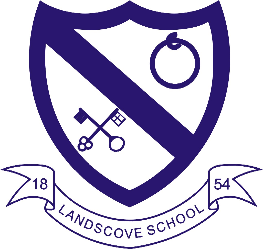 RE & CW Lead Report for the School Ethos Group This term: 16.11.22	Sandhya Dave (Cultural Champion) visit 6.12.22	Christingle Service in St. Matthew’s6.12.22	Members of local community invited to attend KS1 rehearsal in church and back to school afterwards for refreshments served by the Children’s Ethos Group.16.12.22	Traditional Christmas Carols in St. Matthew’s.SIAMS National Update – New Framework for 2023In summary:Emphasis on school context and needs of our communitySeven Questions with no sub questionsInstead of focusing on lists of inspection criteria, inspectors will explore with school leaders whether and how, through its theologically rooted Christian vision, the school is living up to its foundation as a church school, enabling pupils and adults to flourish.No grades, just two judgement statements Theological – that which is related to the nature of God and religious beliefsStrand 6 The Impact of Collective WorshipHow is Collective Worship enabling pupils and adults to flourish spiritually?Please have questions ready. Evidence for CW is recorded on a Sway. Please follow link below. https://sway.office.com/kVbQ0bWOqHPramHn?ref=LinkLANDSCOVE C OF E PRIMARY SCHOOLAcademy Head Report for the School Ethos GroupPUPIL NUMBERS R 	15 			Y1	13		Y2	17		Y3	13		                       Y4	13		Y5	8			Y6	13Total 92CLASS ORGANISATION Class 1 :	R 			(0.4 Rebecca Barons, 0.6 Jo Woods)Class 2:	Y1 & Y2	            (FT Jenny Foster)Class 3:	Y3 & Y4	            (Luke Ansermoz FT)Class 4:	Y5 & Y6		(0.5 Anna Neville, 0.5 Anne Smart)Amanda Richardson covers PPA in Classes 2 & 3 on a Friday.STAFFING UPDATESNothing new to reportSCHOOL IMPROVEMENT PLAN & SCHOOL SELF EVALUATION: Staff meetings this term have been linked to our school improvement plan. We have completed training, research, held discussions and adapted paperwork in the following areas:Forest school skills and progressionOracy & Writing - conferencing to accelerate progress– Jo Woods leadingDeveloping the characteristics of effective learning behavioursMaths – updates and book moderationBehaviour policy reviewed & updatedEffective feedback – auditing current practiceEffective feedback: developing consistent use of marking codes & conferencing for progressHistory curriculum plan- review and updateOTHER INFORMATION – VISITORS - COURSES ETC9.11.22 Open evening was a great success – Jo Woods and I were doing back-to-back show rounds for over an hour – at one point I needed to draft in additional staff. This bodes well for next academic year! The art work looked amazing and the children were able to show this to parents. 18.11.22 children in need was a super success for the children’s ethos team21.11.22 Governor focussed visit in school – meeting with Jill23.11.22 we have a Learn-Support-& Challenge with Alice & Sam (heads from other Trust schools): Maths focus24.11.22 Matt Tanner’s KS2 cross country event at Stover2.12.22 FOLS Christmas fairChristmas productions:EYFS & KS1: Wednesday 7th Dec 2pm @ St Matthew’sKS2 7th & 8th Dec 6pm @ St Matthew’s16.12.22 end of term Carol serviceHEALTH & SAEFTY/ SAFEGUARDING/ BEHAVIOUR/C19I have completed EVOLVE training this term – this means I am trained to be the Educational visits co-ordinator. This course includes;The Law relating to off-site visitsRoles & responsibilitiesRisk ManagementUse of external providers/venuesUse of EvolveSubmitting and Approving Evolve visit formsManaging staff and establishment settings on Evolve (Devon’s online risk assessment system which supports schools to plan educational visits)Luke Ansermoz has completed Operation Encompass training - Operation Encompass is a national operation that directly connects the Police with schools to secure better outcomes for children who are subject or witness to police-attended incidents of domestic abuse.Safeguarding training this half term is based on: Lockdown procedures – Ready for anything, County lines – local issues, online safety & sexting.The CAP (Child assault prevention) team will be in school 28th – 30th Nov. in preparation for this the staff have a meeting with Mel from CAP on 24th Nov after school.Anna Neville & Jill Ryder